Муниципальное общеобразовательное учреждение«Средняя общеобразовательная школа № 18»г. Котлас Архангельская областьСистема работы передового педагогического опыта«Курс по выбору «Знатоки ПДД»Настоящая программа предназначена для работыс обучающимися в возрасте 10-12 лет.Срок реализации - ежегодно                                                                                   Автор:                                                                                   Учитель начальных классов                                                                                    Верховцева Яна Руслановна                                                       2022 г.                                                      Содержание1.     Теоретическая интерпретация.2.      Система работы и компоненты системы работы.3.      Вывод4.      Библиография5.      ПриложениеТеоретическая интерпретация (обоснование)Актуальность опыта   определяется запросом со стороны учащихся школы и опирается на анализ работы учителей начальных классов.  Важность опыта состоит в том, что изучая  правила дорожного движения, обучающиеся приобретают навыки, что позволяет им в повседневной жизни снизить риск попадания в критические дорожно-транспортные ситуации на улицах и дорогах. Занятия проходят в увлекательной форме с пользой для  обучающихся, расширяя их кругозор. Обучающиеся становятся собраннее, целеустремлённее, учатся общению в коллективе единомышленников. Занятия  позволят воспитать такие качества, как дисциплинированность, внимание, собранность, ответственность, осторожность, уверенность. Сущность опыта.  Данный опыт предлагает формирование у обучающихся устойчивых знаний и навыков безопасного поведения на дорогах и улицах с помощью изучения Правил дорожного движения и  позволяет сформировать совокупность устойчивых форм поведения на дорогах, а именно, подготовка обучающихся к безопасному движению на дороге. Вклад автора в решение данной проблемы, основная идея, инновационность. Сегодня перед нашим обществом остро стоят вопросы подготовки      учащихся к взрослой жизни, в которой ценятся деловые качества личности. Наиболее значимыми в деловых отношениях являются навыки критического мышления, самомотивации, саморегулирования, умения учиться. Новизна опыта особенно проявляется в методике его реализации. Упражнения и задания позволят обучающимся принимать активное участие в конкурсах, викторинах, познавательных играх, олимпиадах, конкурсах-соревнованиях «Безопасное колесо» на школьном уровне, на городском уровне, на областном уровне. Цели, задачи опыта. Цель: развитие углубленного знания и интереса к изучению   правил дорожного движения, как учебного предмета,  создание условий для формирования личности безопасного типа.             Достижение поставленной цели связывается с решением     следующих задач:Образовательные:      •	формирование навыков безопасного поведения на дорогах, умение прогнозировать развитие дорожно-транспортной ситуации и адекватно  реагировать           на эти изменения  Развивающие: •	развитие интереса к изучению Правил дорожного движения; •	развитие творческих способностей и психологических качеств учащихся: любознательности, активности, воли, ответственности, самостоятельности. Воспитательные: •     повышение культуры учащихся на дороге •   выявление одарённых  учеников, а также воспитание у слабоуспевающих учащихся веры в свои силы. • успешности и социальной значимости. 5. Соответствие того, что предполагается, современным достижениям науки. Достижения науки в качестве источника идей требуют хорошей информированности в области изучения правил дорожного движения, а это значительный интеллектуальный труд, а это развитие сознания и самосознания. Принцип соответствия изучения дорожных знаков представляется как процесс последовательного обобщения  с удержанием всего того положительного по изучению правил дорожного движения, что было накоплено прежде.    6. Этапы реализации идеи, заложенной в данном опыте. На занятия  по программе «Знатоки ПДД»» отводится 34  внеурочных часа,  по 1 часу в неделю Настоящая программа предназначена для работы с обучающимися в возрасте.Учебно-тематический план7. Результативность, продуктивность опыта. Качество и результативность  деятельности на курсе « Знатоки ПДД» определяются результатами анализа типичных дорожно-транспортных ситуаций, умения решать экзаменационные задачи по Правилам дорожного движения  на компакт-дисках по ПДД в компьютерном классе.В 2020-2021 учебном году в муниципальном конкурсе-соревновании              «Безопасное Колесо -2021» команда МОУ « СОШ № 18» г. Котласа заняла:- I место в командном зачете;
- Диплом I степени в номинации « Основы оказания первой помощи»;
- Диплом I степени в номинации « Знатоки ПДД».
В областном конкурсе-соревновании юных инспекторов движения «Безопасное колесо- 2021» команда МОУ «СОШ № 18» получила Диплом III степени.          2018 год – Диплом I степени у команды МОУ « СОШ № 18» в муниципальном конкурсе – соревновании «Безопасное колесо».         2016 год - Диплом I степени у команды МОУ « СОШ № 18» в муниципальном конкурсе – соревновании «Безопасное колесо».     8. Возможность и условия использования данного опыта в практике работы с другими педагогами и другими образовательными организациями. Материалы учебного пособия могут быть использованы как во время поурочной учебной деятельности (Курс по выбору «Знатоки ПДД»), так и во внеклассной работе.Система работы и компоненты системы работы.. 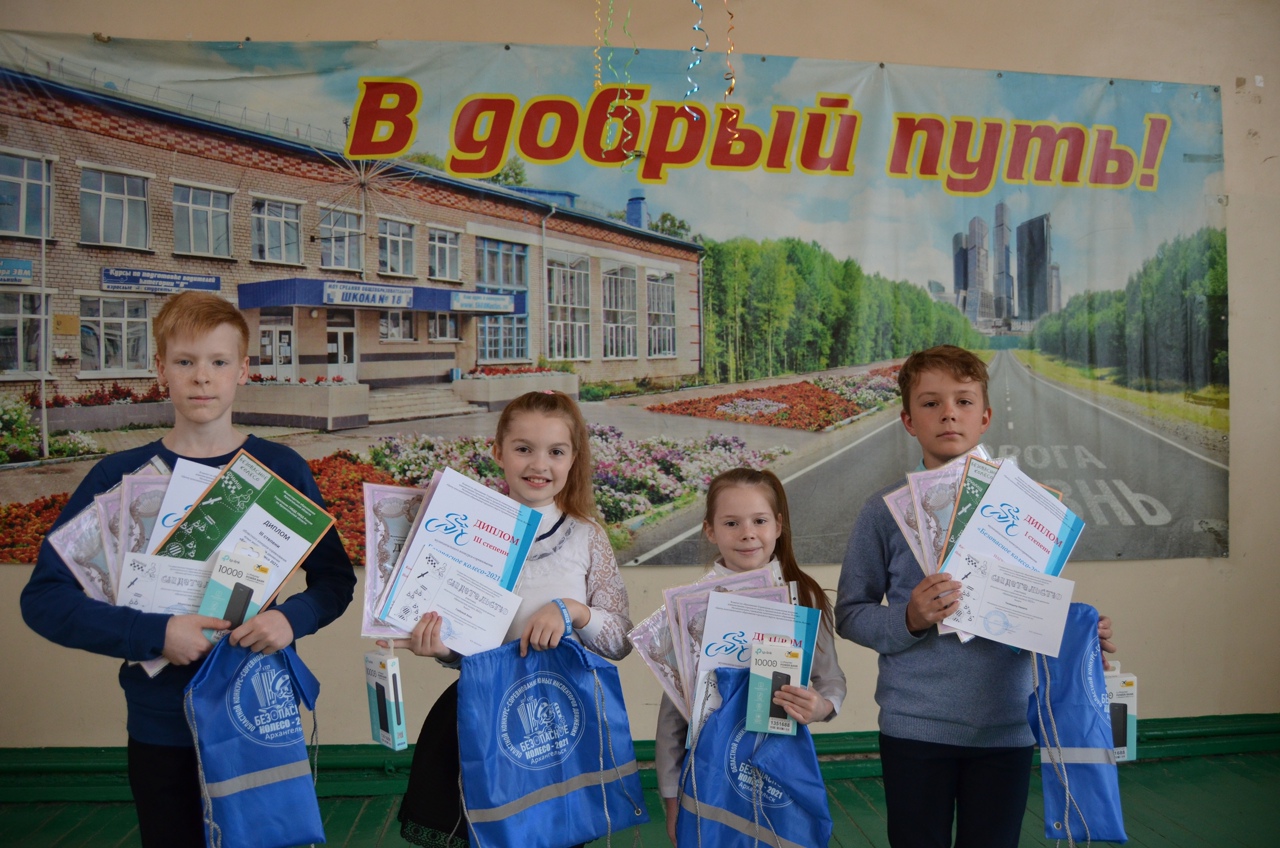 Муратов Кирилл, Глебова Анна, Селиванова Виктория, Телицын Никита. МОУ « СОШ № 18» г. Котлас. 2021 год.       Речь пойдет о подготовке к муниципальному этапу, номинация – «Знатоки правил дорожного движения».  Высший пилотаж подготовки – это  знание материала  на уровне автоматизированного навыка.       Классический вопрос: « Что делать, чтобы был автоматизированный навык»» 
       Ответ: Выполнять определенный норматив. 20 примеров за 1 минуту. Или: 10 вопросов за 2 минуты. Норматив можно вывести по договоренности. Тогда возникает  следующие вопросы: Как выйти на этот норматив? Как добиться этой оптимальной скорости 20 примеров в минуту, 10 вопросов за 2 минуты? Какие резервы обучения можно использовать?Некоторые рекомендации давно известны. Другие отличаются новизной.  Для нас, главное, чтобы они были полезны.Рассмотрим 3 резерва обучению.  Они  могут работать в любых условиях.Частота тренировочных упражнений:  пятиминутки.  Если детям надо освоить какие-то умения и довести их до автоматизма, до уровня навыка, нужно ежедневно проводить небольшие по объему упражнения. Например: восемь групп дорожных знаков мы отработали  за 16 дней. На каждую группу отводили по два дня. И делали хотя бы два подхода за день (по факту три подхода), чтобы отследить динамику.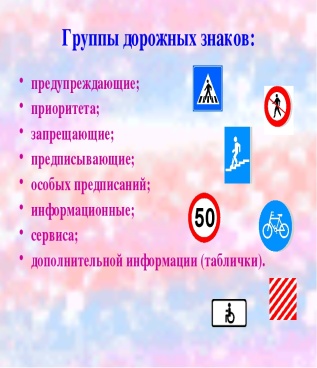 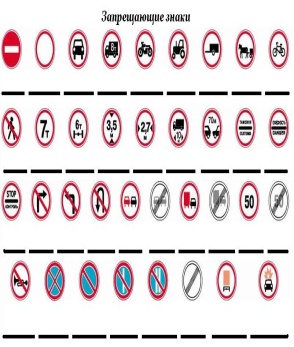 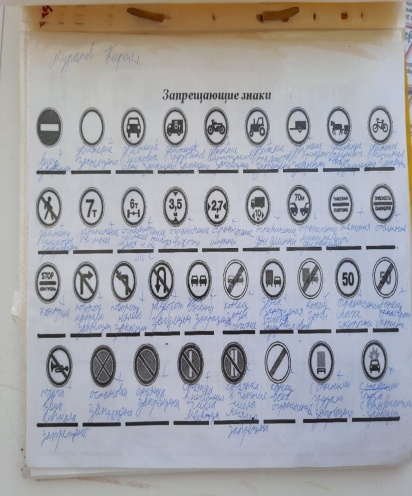 Взаимопроверка.  В этом случае в духе соревновательности за день осуществляли более двух подходов за день.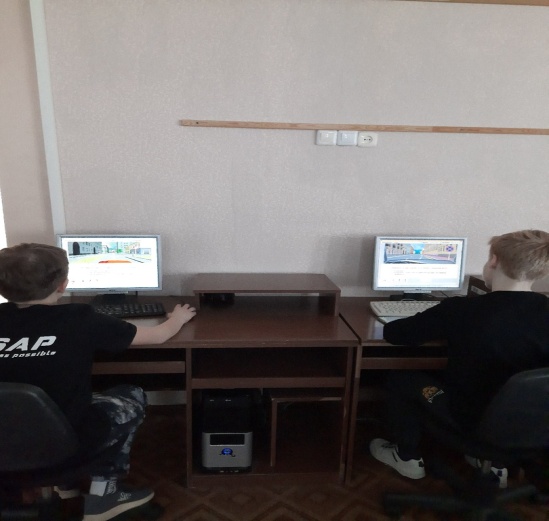 Домашний тренаж. ( Как повезет с семьей.) Недоработки можно компенсировать дома. Родительский контроль огромную роль играет в отработке автоматизированного навыка. Заинтересованы родители, замотивированы дети.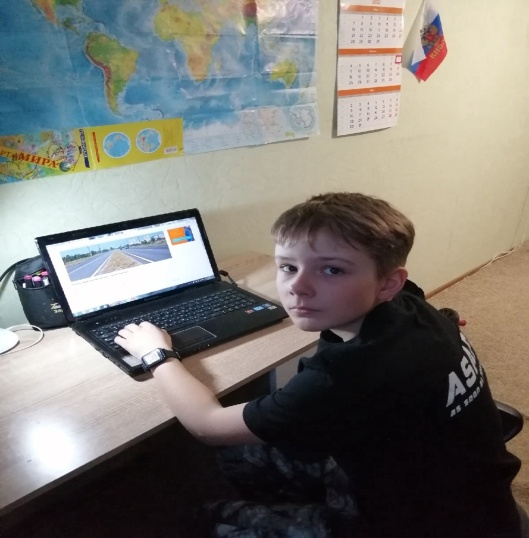 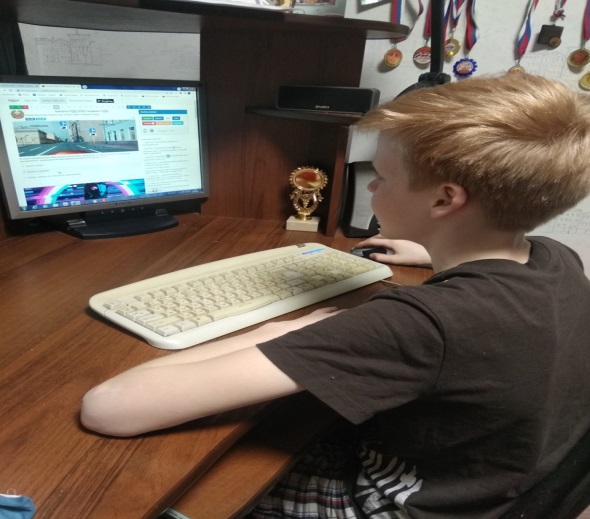       Давайте проследим: если обучение организовано рационально, то недельный тренаж получается 50 мин.5 x 2 x 5 = 50 мин.        То есть пять минут за урок, два подхода в день хотя бы, 5 дней в неделю, не считая домашнюю пятиминутную работу. Недельный тренаж – 50 минут.     Очевидно, если увеличилось время тренировки, то без всяких методических ухищрений что-нибудь хорошее получится, несомненно, будет положительный эффект. Он и есть!Еще 2 дополнительных резерва:1. «Студент, науками живущий, учи псалтырь на сон грядущий», - так говорилось еще 200 лет назад. Учи  перед сном, чтоб это было последним событием дня.3. ИКТ.  Использование компьютерных технологий – это  необходимость, диктуемая сегодняшним уровнем развития образования.  На образовательных  порталах даются задания с демонстрацией и синхронным объяснением изучаемого материала.  Использование ИКТ  даёт  возможность для удалённой работы с отсутствующими детьми, позволяет  ученикам дома ещё раз «пережить» этот материал, самостоятельно исправить пробелы в знаниях.  ( Например: https://konstruktortestov.ru/test-18547 )        Изо дня в день проводится эта работа. Приемов стимулирования много. Наш прием: записываем каждый результат, например, в дневник наблюдений. В конце недели мониторим. Результат свидетельствует об увеличении скорости.  Это благотворно сказывается на отношении учеников к тренировке. Ибо первые тренировки – первые искры, зажигающие факел отзывчивости, факел  обязательности, факел любознательности.      Следует отметить, что надо создавать в процессе применения этого способа положительное отношение, возбуждать у учащихся положительные эмоции, и вот тогда дело может обернуться замечательным результатом.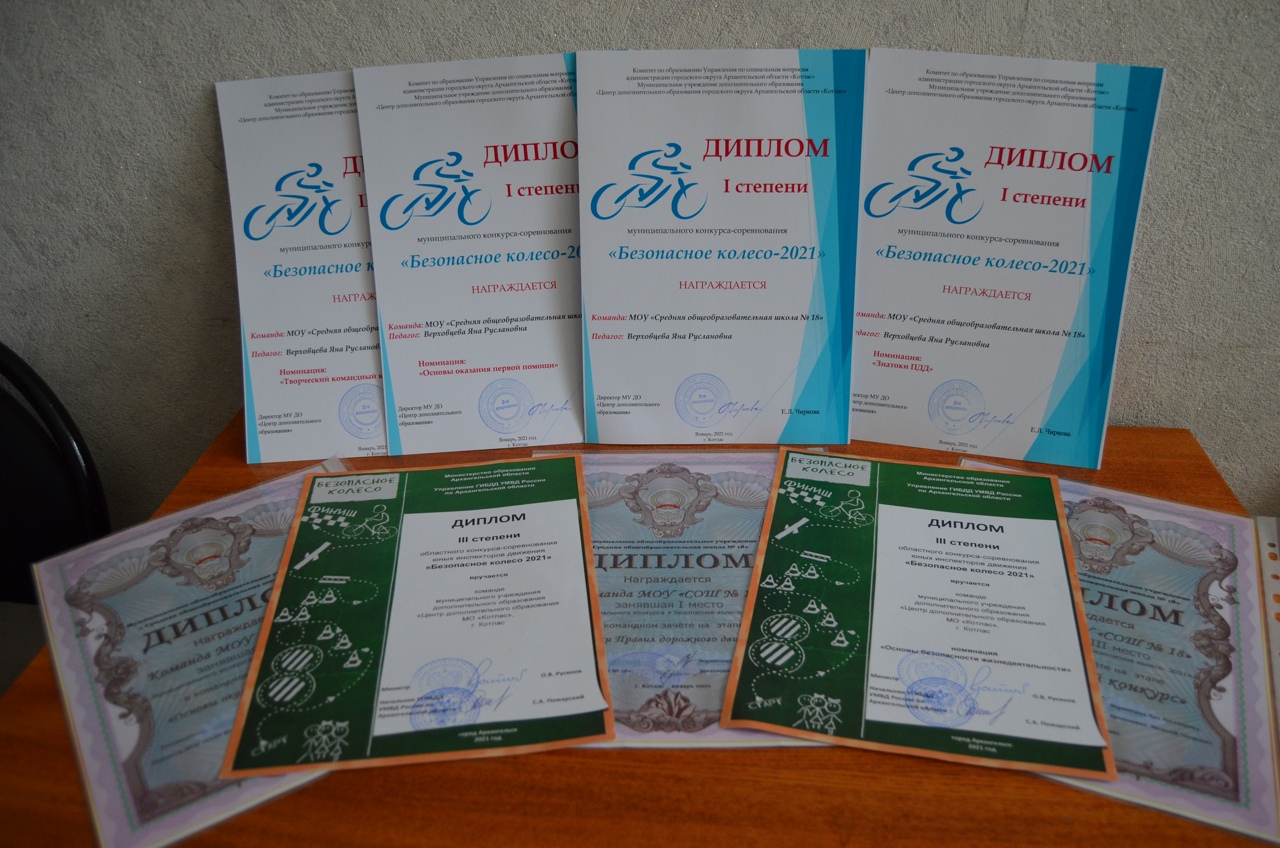      Универсальный подход « Выполнение норматива» можно использовать на уроках в начальных классах. Например,  на уроке математики учащиеся ежедневно за 1 минуту пишут 20 примеров на умножение и деление.  85 % учащихся успешны, остальные двигаются к успеху со своей личной скоростью. Норматив можно применить при отработке техники чтения.      Положительный эффект от частых тренировочных упражнений есть. Показатели, используемые при расчете нормы, в результате ежедневных занятий превосходят норматив.ВыводАнализ связи полученных результатов с поставленными задачами и способами деятельности педагога и обучающихся. Курс по выбору «Знатоки ПДД» педагогически целесообразен. Мероприятия призваны развивать у учащихся самостоятельность суждений, иметь своё мнение на каждую проблему, без посторонней помощи искать выход из затруднительных ситуаций.  В ходе мероприятия было видно, что учащимся было интересно. Проводимая  работа по обучению детей ПДД оправдывает себя: дети получают знания в игровой форме,  учатся моделированию «дорожных» ситуаций, решению логических задач и поиску верного решения. Результативность  работы подтверждается тем, что  в городских и областных  соревнованиях у обучающихся имеются, кроме командного первенства, есть личные победы. А также о результативности работы говорят результаты анкеты, выявлена  высокая  мотивация у детей. Исходными условиями данной работы являются реализация поставленных задач по привитию навыков дорожной безопасности, что способствует решению главной задачи: обеспечить позитивную социализацию детей. БиблиографияДобрая дорога детства: интернет портал   [Электронный ресурс]. Режим доступа: http://www.dddgazeta.ru/Мультимедийная учебно-методическая программа на CD-диске "Азбука дорожной науки" по профилактике детского дорожно-транспортного травматизмаПриложение1.  Билеты для проверки знаний дорожных знаков.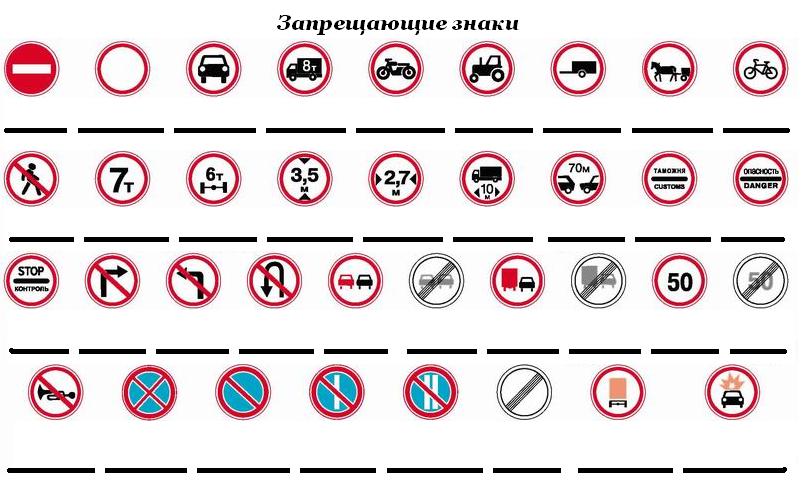 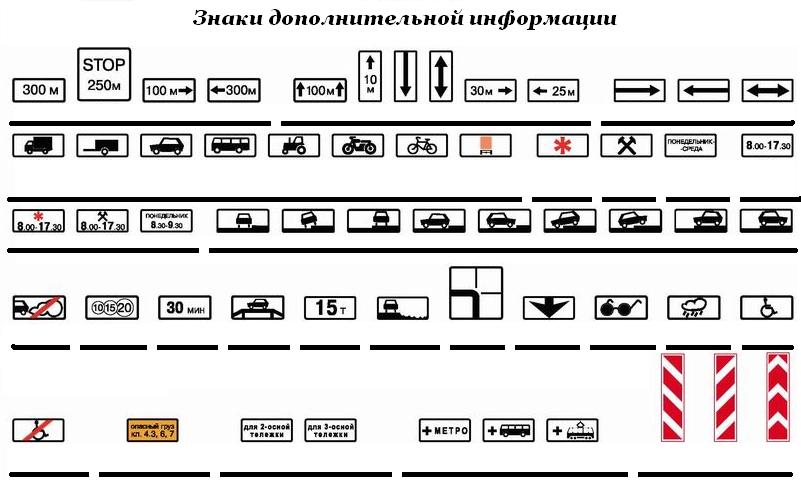 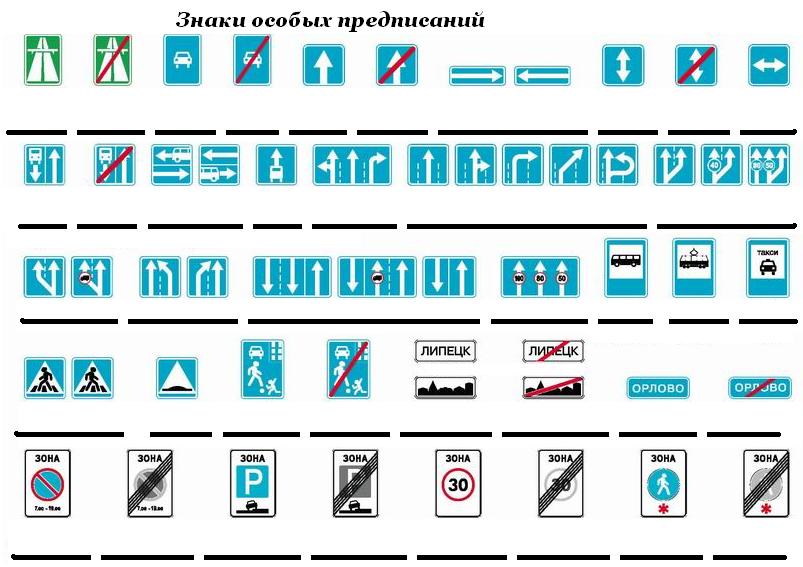 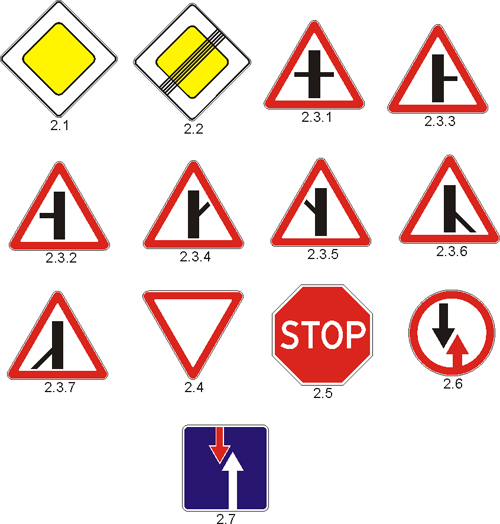 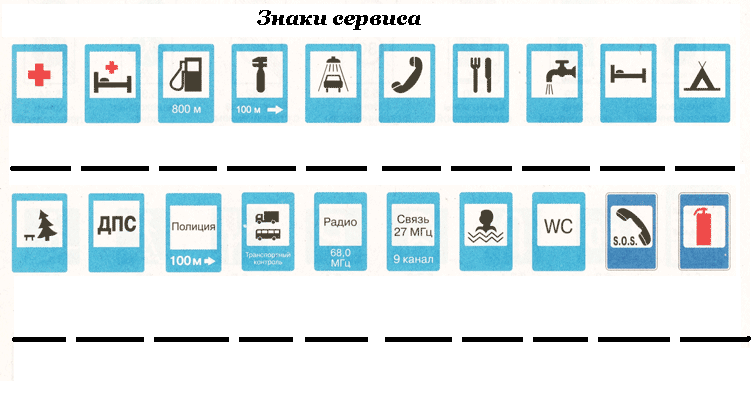 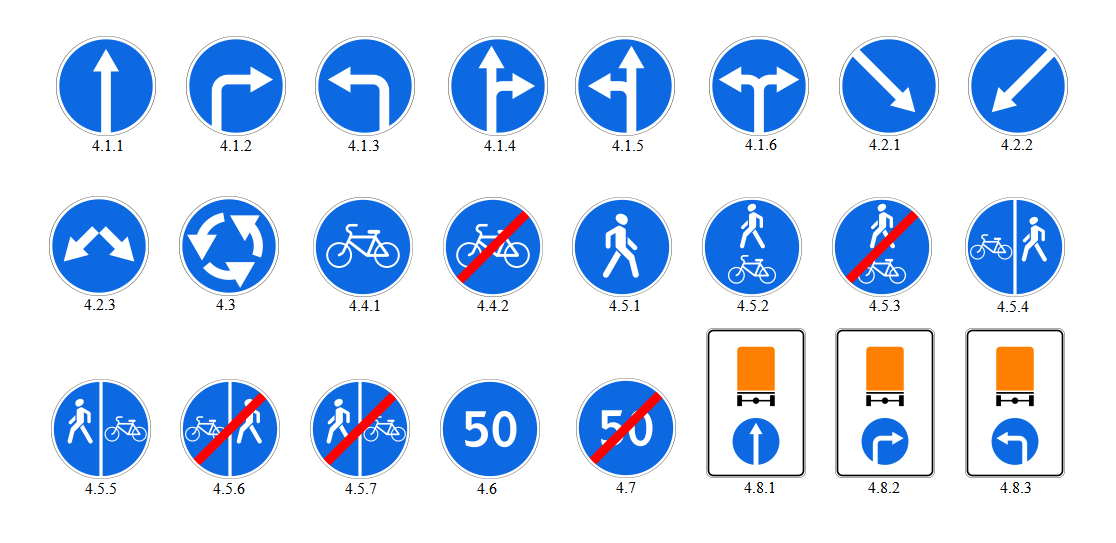 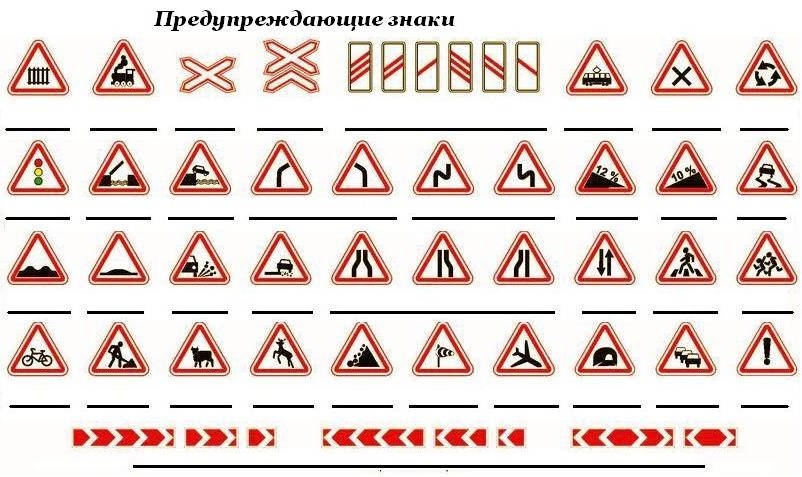 № п/пНазвание темы№ п/пНазвание темы11.1Вводное занятие. «Знаки дорожного движения»Итого:22.1Запрещающие знаки. Теория.2.2Запрещающие знаки. Практика.2.3Предупреждающие знаки. Теория.2.4Предупреждающие знаки. Практика2.5Предписывающие знаки. Теория.2.6Предписывающие знаки. Практика.2.7Знаки особых предписаний. Теория.2.8Знаки особых предписаний. Практика.2.9Информационные знаки. Теория.2.10Информационные знаки. Практика.2.11Знаки сервиса. Теория.2.12Знаки сервиса. Практика.2.13Знаки дополнительной информации (таблички). Теория.2.14Знаки дополнительной информации (таблички). Практика.2.15Знаки приоритета. Теория.2.16Знаки приоритета. ПрактикаИтого:3 3.1Знатоки ПДД по запрещающим знакам.3.2Знатоки ПДД по предупреждающим знакам.3.3Знатоки ПДД по предписывающим знакам.3.4Знатоки ПДД по  знакам особых предписаний.3.5Знатоки ПДД по информационным знакам.3.6Знатоки ПДД по знакам сервиса3.7Знатоки ПДД по  знакам дополнительной информации.3.8. Знатоки ПДД по  знакам приоритета.3.9 Знатоки ПДД  ( обобщающее занятие)Итого:44.1Очередность проезда при запрещающих знаках.4.2Очередность проезда при предписывающих знаках.4.3Очередность проезда при предупреждающих знаках.4.4Очередность проезда при знаках приоритета.4.5Очередность проезда при знаках особых предписаний.4.6Дорожные ловушки. Работа в  группах.4.7Дорожные ловушки. Работа в группах4.8Итоговое занятие.Итого: 34